Standardillustrierende Aufgaben veranschaulichen beispielhaft Standards für Lehrkräfte, Lernende und Eltern. Aufgabe und Material: Präsentieren von UntersuchungsergebnissenBei der Reaktion von Salzsäure mit Natronlauge findet eine Neutralisation statt. Der Äquivalenzpunkt/Neutralpunkt lässt sich auch durch Temperaturmessungen während der chemischen Reaktion ermitteln. Bei dieser Reaktion wurde die Temperatur des Reaktionsgemisches jeweils nach Zugabe von 5 ml Salzsäure in Natronlauge gemessen. Dabei wurden folgende Messergebnisse festgehalten:Aufgabe:Präsentiere deinen Mitschülerinnen und Mitschülern das Untersuchungsergebnis in Form eines Diagramms mit geeigneter Achseneinteilung. Kennzeichne auch den Äquivalenzpunkt/Neutralpunkt. LISUM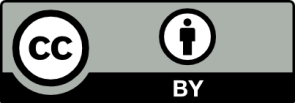 Erwartungshorizont:Präsentiere deinen Mitschülerinnen und Mitschülern das Untersuchungsergebnis in Form eines Diagramms mit geeigneter Achseneinteilung. Kennzeichne auch den Äquivalenzpunkt/Neutralpunkt.Zum Beispiel: LISUMFachChemieChemieChemieKompetenzbereichKommunikationKommunikationKommunikationKompetenz zuInformationen weitergeben – PräsentierenInformationen weitergeben – PräsentierenInformationen weitergeben – PräsentierenNiveaustufe(n)E/FE/FE/FStandardDie Schülerinnen und Schüler können sach-, situations- und adressatenbezogen Untersuchungsmethoden und Ergebnisse präsentieren.Die Schülerinnen und Schüler können sach-, situations- und adressatenbezogen Untersuchungsmethoden und Ergebnisse präsentieren.Die Schülerinnen und Schüler können sach-, situations- und adressatenbezogen Untersuchungsmethoden und Ergebnisse präsentieren.ggf. ThemenfeldTF 8: Säuren und Laugen – echt ätzendTF 8: Säuren und Laugen – echt ätzendTF 8: Säuren und Laugen – echt ätzendggf. Bezug Basiscurriculum (BC) oder übergreifenden Themen (ÜT)BC Sprachbildung BC Sprachbildung BC Sprachbildung ggf. Standard BCDie Schülerinnen und Schüler können Arbeitsergebnisse aus Einzel-, Partner- und Gruppenarbeit präsentieren. Die Schülerinnen und Schüler können Arbeitsergebnisse aus Einzel-, Partner- und Gruppenarbeit präsentieren. Die Schülerinnen und Schüler können Arbeitsergebnisse aus Einzel-, Partner- und Gruppenarbeit präsentieren. AufgabenformatAufgabenformatAufgabenformatAufgabenformatoffen: x offen: x halboffen: geschlossen:	Erprobung im Unterricht:Erprobung im Unterricht:Erprobung im Unterricht:Erprobung im Unterricht:Datum Datum Jahrgangsstufe: Schulart: VerschlagwortungNeutralisation, Präsentieren, DiagrammNeutralisation, Präsentieren, DiagrammNeutralisation, Präsentieren, Diagramm(    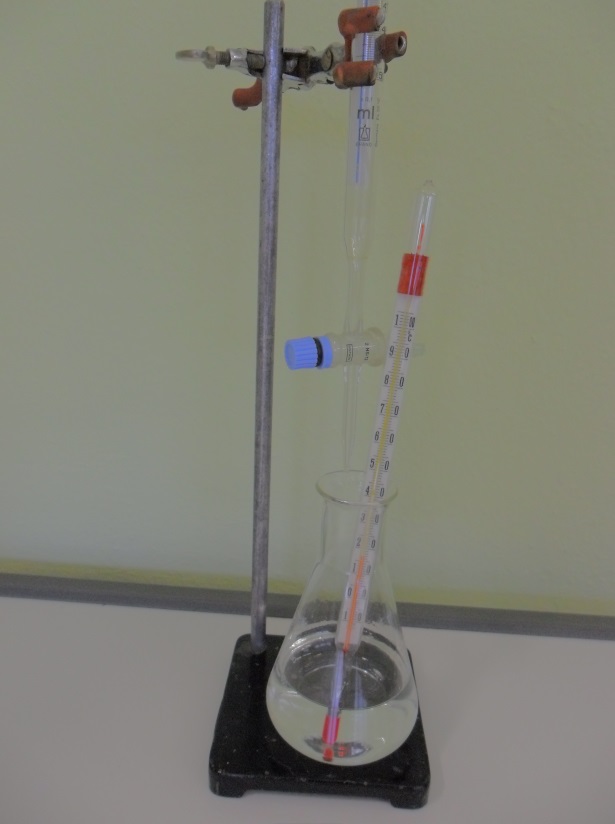 (Bild: K. Fritsch, LISUM)